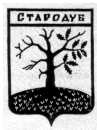 СОВЕТ НАРОДНЫХ ДЕПУТАТОВ ГОРОДА СТАРОДУБА___________________________________________________________________________Р Е Ш Е Н И Еот 26.06.2020 г.  № 145Об утверждении отчета о работеКонтрольно-счетной палаты города Стародуба за 2019 годВ соответствии с Уставом города Стародуба, заслушав отчет председателя Контрольно-счетной палаты города Стародуба  Сафоновой В.А. о работе Контрольно-счетной палаты  за 2019 год,   Совет народных депутатов города Стародуба Р Е Ш И Л:  1.  Утвердить отчет о работе Контрольно-счетной палаты города Стародуба за 2019 год.2.  Настоящее решение  опубликовать в официальном печатном органе городского округа - газете «Вести города» и  на официальном сайте администрации города Стародуба в сети Интернет:  http://www.starburg.ru/ на странице КСП города Стародуба. Глава города   Стародуба                                                            Т.А. СороквашаОтчето работе Контрольно-счетной палаты города Стародуба   за 2019 год Общие положенияКонтрольно-счетная палата города Стародуба (далее – Контрольно-счетная палата) функционирует с января 2012 года, являясь постоянно действующим органом внешнего муниципального финансового контроля, и осуществляет свою деятельность на основе Конституции Российской Федерации, Бюджетного кодекса Российской Федерации, федерального законодательства, Устава городского округа «Город Стародуб», Положения о Контрольно-счетной палате города Стародуба, других нормативных правовых актов муниципального образования «городской округ «Город Стародуб» Брянской области.Контрольно-счетная палата образована Советом народных депутатов  города Стародуба и ему подотчетна. Отчет о работе Контрольно-счетной палаты за 2019 год представляется в Совет народных депутатов города Стародуба в соответствии с п.2 статьи 20 Положения о Контрольно-счетной палате города Стародуба.В отчете отражена деятельность Контрольно-счетной палаты в 2019 году по выполнению полномочий, определенных органу внешнего муниципального финансового контроля законодательством РФ.2. Основные итоги работы Контрольно-счетной палаты  за 2019 год Планом работы Контрольно-счетной палаты на 2019 год было предусмотрено проведение  2 контрольных и 6 экспертно-аналитических мероприятий.В 2019 году Контрольно-счетной палатой в соответствии с планом работы проведено 8 мероприятий, в рамках которых охвачено 12 объектов, из них:2 контрольных мероприятия, в рамках которых охвачено 2 объекта,  при этом  инициатором контрольных мероприятий являлась- Контрольно-счетная палата города Стародуба,  объем  проверенных средств составил 24396,0 тыс. рублей;6 экспертно-аналитических мероприятий, в рамках которых охвачено 10 объектов, в том числе:- 1 параллельное мероприятие по предложению Контрольно-счетной палаты Брянской области, в рамках которого охвачены 2 объекта;- 1 внешняя проверка годового отчета об исполнении бюджета муниципального образования «городской округ «Город Стародуб» за 2018год, в рамках, которой охвачено 4 объекта контроля;- 3 проверки отчетов об исполнении бюджета муниципального образования «городской округ «Город Стародуб» за 1 квартал 2019 года, за 1 полугодие 2019 года, за 9 месяцев 2019года;- 1 мероприятие по проведению экспертизы проекта решения о бюджете  МО на 2020 год и на плановый период 2021 и 2022 годовПри проведении контрольных и экспертно-аналитических мероприятий особое внимание уделялось вопросам законности и эффективности (экономности и результативности) использования бюджетных средств и имущества муниципальной собственности, а также вопросам соблюдения объектами аудита (контроля) требований Федерального закона от 5 апреля 2013года № 44-ФЗ «О контрактной системе в сфере закупок товаров, работ, услуг для обеспечения государственных и муниципальных нужд».Во исполнение совместного решения Президиума Совета контрольно-счетных органов при Счетной палате Российской Федерации и Совета контрольно-счетных органов при Счетной палате РФ, информация о выявленных КСО нарушениях отражена в отчете о работе Контрольно-счетной палаты за 2019год по структуре Классификатора нарушений, выявляемых в ходе внешнего государственного аудита (контроля), одобренного Советом контрольно-счетных органов при Счетной палате Российской Федерации (далее – Классификатор нарушений). Предназначение Классификатора – обеспечить единство подходов к оценке фактов и классификации нарушений, выявляемых в ходе внешнего государственного и муниципального финансового контроля и возможных видах ответственности за указанные нарушения, а также использовать единые подходы при определении, является ли нарушение суммовым или количественным.По итогам проведенных 2 контрольных и 6 экспертно-аналитических мероприятий выявлено 47 нарушений, предусмотренных Классификатором, на общую сумму 12980,5 тыс. рублей, в том числе допущенных в 2019 году – на сумму 6098,8 тыс. рублей, в 2018 году – 6205,7 тыс. рублей, до 2017 года вкл.-676,0 тыс.руб., что  по сравнению с отчетом за  2018 год  ниже и в количественном выражении на 90 нарушений,  и в стоимостной оценке на 10681,2тыс.рублей  (в 2018г -137 нарушение на общую сумму 23662,3 тыс. рублей).Информация в разрезе видов нарушений по структуре Классификатора нарушений, выявляемых в ходе внешнего государственного аудита (контроля), представлена в следующей таблице.Кроме того, в отчетном периоде установлено 107 фактов неэффективного использования бюджетных средств на сумму 433,8тыс. рублей, выразившихся в оплате пени и штрафных санкций из средств городского бюджета.По результатам контрольных и экспертно-аналитических мероприятий составлено 2 акта, 8 заключений, 2 аналитические справки, 3отчета и 1 сводное заключение. Для принятия мер по итогам данных мероприятий направлено 1 представление. Было  внесено 39 предложений по устранению выявленных нарушений и совершенствованию бюджетного процесса, а также по привлечению к дисциплинарной ответственности виновных должностных лиц, из которых на сегодняшний день реализовано – 39 предложений. К дисциплинарной ответственности привлечено 1должностное лицо (объявлен выговор).Из вышеуказанных выявленных нарушений количество и объем нарушений, подлежащих устранению, составил 15 единиц, в том числе имеющих стоимостную оценку 1 единица на сумму 676,0 тыс. рублей, из которых объектами контроля на сегодняшний день во исполнение представлений Контрольно-счетной палаты приняты меры по устранению нарушений в указанном объеме.Акты по результатам контрольных мероприятий направлялись в прокуратуру Стародубского района на основании Соглашения о взаимодействии.  В соответствии с п.1 ст. 5 Положения о Контрольно-счетной палате и Бюджетным кодексом Российской Федерации в 2019 году, Контрольно-счетной палатой осуществлялся предварительный, оперативный и последующий контроль над исполнением  бюджета.3. 1.Предварительный контроль.В рамках предварительного контроля в соответствии с бюджетным законодательством, в 2019 году Контрольно-счетной палатой   подготовлено заключение на проект решения Совета народных депутатов г.Стародуба «О бюджете городского округа «Город Стародуб» на 2020 год и плановый период 2021-2022годов». Данное заключение было опубликовано на сайте администрации города Стародуба и на странице КСП г.Стародуба.3.2. Оперативный контрольВ соответствии с п.12 ст.5 «Положения о Контрольно-счетной палате города Стародуба» и планом работы на 2019 год Контрольно-счетной палатой осуществлялся оперативный контроль исполнения бюджета городского округа «Город Стародуб» в рамках экспертно-аналитической деятельности.В рамках оперативного контроля исполнения бюджета проводился ежеквартальный анализ отчетов об исполнении  бюджета городского округа за 1 квартал, 1 полугодие и 9 месяцев 2019 года.  Контрольно-счетной палатой   в 2019 году подготовлено 14 заключений (экспертно-аналитических мероприятий) на нормативно-правовые акты (проекты решений Совета), в том числе 4 заключения на проекты решений о внесении изменений в бюджет текущего года. При проведении экспертиз осуществлялась проверка проектов решений на соответствие требованиям бюджетного законодательства, по их результатам Контрольно-счетной палатой подготовлены заключения, которые опубликованы на сайте администрации г.Стародуба.  3.3 Последующий контроль.В рамках последующего контроля Контрольно-счетной палатой   в 2019 году была проведена внешняя проверка отчета об исполнении бюджета городского округа «город Стародуб» за 2018 год. Внешней проверке Отчета об исполнении бюджета предшествовала проверка годовой бюджетной отчетности главных администраторов и распорядителей бюджетных средств- администрации г.Стародуба, Совета народных депутатов г.Стародуба и  отдела образования и культуры администрации г.Стародуба. По результатам внешней проверки в соответствии с бюджетным законодательством Контрольно-счетной палатой в отчетном периоде подготовлено 4 заключения. Вся бюджетная отчетность признана достоверной, в целом соответствующей действующему законодательству РФ.  Все замечания изложены в заключениях Контрольно-счетной палаты  и были направлены субъектам отчетности и в Совет народных депутатов для руководства при принятии соответствующих решений.4. Контрольные  мероприятияВ отчетном периоде было  проведено контрольное мероприятие ««Проверка эффективности организации предоставления и использования бюджетных и иных средств, направляемых на обеспечение   МБОУ ДО Стародубский центр детского творчества  за 2018 год и истекший период 2019 года». Объем проверенных средств составил 6925,2 тыс. руб., объем выявленных нарушений- 2865,2 тыс.рубПо данному мероприятию было выявлено 12 нарушений, в том числе 9 имеющих стоимостную оценку.  А именно:- в 5 случаях отмечается нарушение графиков перечисления субсидии на выполнение муниципального задания в объеме 1767,4 тыс.руб.;- Учредителем неправомерно уменьшен плановый объем субсидии на выполнение муниципального задания без соответствующего изменения показателей, характеризующих объем оказываемых муниципальных услуг  на сумму 151,3 тыс. руб.-   Отмечалось, что   Субсидии за счет средств местного бюджета на выполнение муниципального задания были запланированы Учреждению сверх утвержденных для него нормативов затрат  на единицу услуги, а именно, отклонение составило  270,54 тыс.руб. ,  в том числе в 2018 году-154,6тыс.руб. , в 2019 году- 115,9 тыс.руб.- В качестве нарушения также отмечалось, что  не принят к бухгалтерскому учету объект основных средств- хоккейный корт, закрепленный за  Учреждением на праве оперативного управления в сумме 676,0 тыс.руб. Также в отчетном периоде проводилось контрольное мероприятие «Проверка эффективности организации предоставления и использования бюджетных и иных средств, направляемых на обеспечение деятельности МБДОУ  детский сад № 5 «Гуси-лебеди» г. Стародуба за 2018 год и истекший период 2019 года». С объемом поверенных средств 17470,8 тыс. руб., объем выявленных нарушений составил 9014,8 тыс.руб.  Контрольным мероприятием выявлено 23 нарушения, в том числе 21 имеющее стоимостную оценку, в том числе:- Отмечалось размещение на сайте неактуальной информации об учреждении. - Учредителем неправомерно уменьшен плановый объем субсидии на выполнение муниципального задания без соответствующего изменения показателей, характеризующих объем оказываемых муниципальных услуг  на сумму 669,6 тыс. руб.-   Отмечалось, что   Субсидии за счет средств местного бюджета на выполнение муниципального задания были запланированы Учреждению сверх утвержденных для него нормативов затрат  на единицу услуги с учетом корректирующих коэффициентов.2 случая на сумму 1 368,5 тыс. руб. -   Отмечалось нарушение графиков перечисления субсидии на выполнение муниципального задания в отчетном периоде в 7 случаях на сумму 4670,7 тыс.руб.-10 сотрудникам Учреждения ежемесячно производились неправомерные выплаты из стимулирующей части ФОТ в произвольной форме, а не по критериям оценки эффективности деятельности, утвержденным Положением о распределении стимулирующей части ФОТ, объем нарушений составил 2306,0 тыс.руб. 5.Экспертно-аналитические  мероприятияПо предложению Контрольно-счетной палаты Брянской области проведено параллельное экспертно-аналитическое мероприятие «Анализ соответствия правовых актов о нормировании в сфере закупок требованиям действующего законодательства» (параллельное с КСП БО). Объектами данного ЭАМ стали 2 учреждения:. администрация города Стародуба и отдел образования и культуры администрации города Стародуба, по итогам которого было установлено 8 нарушений Федерального закона от 05.04.2013 № 44-ФЗ «О контрактной системе в сфере закупок товаров, работ, услуг для обеспечения государственных и муниципальных нужд»   было отмечено:- Неразмещение в единой информационной системе в сфере закупок Правил определения нормативных затрат, утвержденных постановлением администрации города Стародуба №1779 от 12.12.2014;- Требования к порядку разработки правовых актов о нормировании, утвержденные постановлением администрации города Стародуба № 159 от 19.02.2016 не содержат обязательных для разработки и утверждения правовых актов в сфере нормирования положений, установленных Общими требованиями к порядку разработки правовых актов о нормировании утвержденных постановлением Правительства РФ от 18.05.2015 № 476, в том числе не содержат требований к правовой форме, порядку согласования правовых актов и срокам утверждения и размещения в единой информационной системе в сфере закупок, случаи внесения изменений в правовые акты, требований об обязательном обсуждении правовых актов в целях осуществления общественного контроля, порядок такого обсуждения  и  сроки размещения в единой информационной системе.- Несоответствие обязательного перечня отдельных видов товаров, работ, услуг, содержащегося в Правилах определения требований к закупаемым товарам, работам, услугам, утвержденных администрацией города Стародуба (постановление №160 от19.02.2016г.) обязательному перечню, содержащемуся в Правилах определения требований, утвержденных постановлением Правительства Российской Федерации от 02.09.2015 № 927 «Об определении требований к закупаемым заказчиками отдельным видам товаров, работ, услуг (в том числе предельных цен товаров, работ, услуг)»- Отсутствие в Правилах определения требований к закупаемым товарам, работа, услугам, утвержденных  администрацией города Стародуба(постановление №160 от 19.02.2016) порядка применения обязательных критериев отбора отдельных видов товаров, работ, услуг.- Неутверждение Требований к закупаемым товарам, работам, услугам администрацией города Стародуба  и ООиК- Неутверждение Нормативных затрат отделом образования и культуры города Стародуба и администрацией города Стародуба. По результатам  ЭАМ  данные нарушения были устранены. Администрацией города Стародуба и муниципальными органами были разработаны правовые акты по нормированию в сфере закупок, которые прошли общественное обсуждение и в данный момент размещены на сайте закупок6. Взаимодействие Контрольно-счетной палаты с государственными и муниципальными органамиКонтрольно-счетная палата принимает активное участие в работе Совета контрольно-счетных органов Брянской области,  участвует в конференциях, семинарах, «круглых столах».В 2019 году дальнейшее развитие получила работа оказанию правовой, методической и консультативной помощи от Контрольно-счетной палаты Брянской области, укреплению взаимодействия в рамках Совета контрольно-счетных органов Брянской области.В 2019 году продолжилось совершенствование стандартов внешнего муниципального финансового контроля, стандартов организации деятельности и методических рекомендаций Контрольно-счетной палаты Брянской области, направленное на оказание помощи должностным лицам Контрольно-счетной палаты по исполнению своих полномочий.7.  Информационная деятельность.Информационная деятельность Контрольно-счетной палаты города Стародуба состоит в предоставлении информации органам местного самоуправления и населению муниципального образования о результатах своей работы, а также предоставления информации в пределах ее компетенции по запросам государственных органов власти и Контрольно-счетной палаты Брянской области. В 2019 году осуществлялось регулярное обновление  страницы КСП на сайте администрации города Стародуба в сети интернет. В отчетном периоде на данной странице размещалась вся актуальная информация  о плане работы КСП, о проведенных контрольных и экспертно-аналитических мероприятиях, о выявленных при их проведении нарушениях, а также другие документы и информация, связанные с осуществлением деятельности контрольно- счетного органа. Главе города Стародуба для ознакомления направлялись отчеты по итогам проведенных контрольных и экспертно-аналитических мероприятий. Контрольно-счетная палата города Стародуба намерена совершенствовать работу по обеспечению гласности своей деятельности.8. Обеспечение деятельности Контрольно-счетной палатыВ соответствии с ведомственной структурой расходов, утвержденной решением Совета народных депутатов города Стародуба  № 44  от 27.12.2018г «О бюджете муниципального образования городской округ «Город Стародуб» на 2018 год и на плановый период 2019 и 2020 годов» (с изменениями), бюджетные ассигнования на содержание и обеспечение деятельности Контрольно-счетной палаты были  утверждены  на 2019 год в размере 674,4тыс. рублей. Исполнение бюджетной сметы Контрольно-счетной палаты в отчетном году составило 674,4 тыс. рублей или 100 процентов. Предусмотренные на содержание и обеспечение деятельности Контрольно-счетной палаты средства израсходованы, в основном, на оплату труда, начисление на оплату труда, необходимые для проведения контрольных и экспертно-аналитических мероприятий.По состоянию на 1 января 2020 года штатная численность Контрольно-счетной палаты составила 1,25 единицы  (председатель – 1 ставка, бухгалтер – 0,25 ставки).В соответствии со статьей 7-2 Закона Брянской области от 16.11.2007 N 156-З (ред. от 29.10.2018) "О муниципальной службе в Брянской области" председателем Контрольно-счетной палаты своевременно представляются сведения о своих доходах, расходах, об имуществе и обязательствах имущественного характера, а также о доходах, расходах, об имуществе и обязательствах имущественного характера своих супруга и несовершеннолетних детей (далее - сведения). Данные сведения в установленный законодательством срок размещаются на странице КСП на официальном сайте администрации города Стародуба.Председатель КСП г. Стародуба                                             В.А. Сафонова№ по 
Классификатору нарушенийВиды нарушенийОбщий объем нарушенийОбщий объем нарушенийв том числе средства:в том числе средства:в том числе средства:№ по 
Классификатору нарушенийВиды нарушенийКол-во,
ед.Сумма, тыс.рублей2019 года2018годадо 2017 года включи-тельноВсегоВсего4712 980,56 098,86 205,7676,01.Нарушения при формировании и исполнении бюджетов3812 304,56 098,86 205,70,01.1. Нарушения в ходе формирования бюджетов00,00,00,00,01.2Нарушения в ходе исполнения бюджетов3812 304,56 098,86 205,70,01.2.095Нарушение порядка и условий оплаты труда сотрудников государственных (муниципальных) органов, государственных (муниципальных) служащих, работников государственных (муниципальных) бюджетных, автономных и казенных учреждений <3>132 306,01 164,71 141,31.2.047Нарушение порядка формирования и (или) финансового обеспечения выполнения государственного (муниципального) задания на оказание государственных (муниципальных) услуг (выполнение работ) государственными (муниципальными) учреждениями (за исключением нарушений по п. 1.2.48)198 898,04 934,13 963,91.2.101Нарушения при выполнении или невыполнение государственных (муниципальных) задач и функций государственными органами и органами местного самоуправления, органами государственных внебюджетных фондов (за исключением нарушений, указанных в иных п.х классификатора)31.2.30Несоблюдение порядка осуществления государственных или муниципальных заимствований11 100,51 100,51.2.92Непредставление отчета об использовании бюджетных ассигнований резервных фондов исполнительных органов государственной власти (местных администраций), прилагаемого к ежеквартальному и годовому отчетам об исполнении соответствующего бюджета.11.2.96Нарушение порядка обеспечения открытости и доступности сведений, содержащихся в документах, а равно как и самих документов государственных (муниципальных) учреждений путем размещения на официальном сайте в информационно-телекоммуникационной сети "Интернет".11.3Нарушения при реализации ФАИП и АИП00,00,00,00,02Нарушения ведения бухгалтерского учета, составления и представления бухгалтерской (финансовой) отчетности1676,00,00,0676,02.2Нарушение требований, предъявляемых к оформлению фактов хозяйственной жизни экономического субъекта первичными учетными документами1676,0676,03.Нарушения в сфере управления и распоряжения государственной (муниципальной) собственностью00,00,00,00,04.Нарушения при осуществлении государственных (муниципальных) закупок и закупок отдельными видами юридических лиц80,00,00,00,04.15.Нарушения при нормировании в сфере закупок8